Shire of Halls Creek – Aquatic & Recreation CentreGreat Northern Highway, Halls Creek WATel: 08 9168 6007Fax: 08 9168 6235Email: hcshire@hcshire.wa.gov.auABN: 58 251 691 051Membership form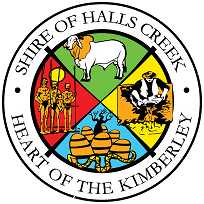 Name:   	_______________	DOB: 	Postal Address: _____________________________________________________________________________Email Address: 		Phone: 		Next of Kin: 		Phone: 		Membership Information   Adult                 Pensioner (Aged and Disability only)       Proof of full COVID 19 vaccination provided (Persons under 18 years old are not permitted in gym)Fitness Service (to be provided)Gym    10 Visit pass          1 Month            3 Months                 6 Months                12 Months (Annual Pass)   Swipe Card for after-hours access       (only available for 1 to 12 month pass)         Total Cost $ ___________________                                                      Payment Type   CashCard Chq            Cooling off PeriodCooling off PeriodCooling off PeriodCooling off PeriodThis agreement is subject to a 48 hour cooling off period. Cooling off period starts: 		Cooling off period finishes: 	The notification of cancellation of membership shall be in writing and delivered by mail or hand to the Shire Office at 7 Thomas Street Halls Creek. A refund shall be issued by bank deposit or cash minus an administrative charge. Administrative charges shall be 20% of the Membership which is equal to $                      .If membership is cancelled for any reason outside of the cooling period, no refund will be offered.This agreement is subject to a 48 hour cooling off period. Cooling off period starts: 		Cooling off period finishes: 	The notification of cancellation of membership shall be in writing and delivered by mail or hand to the Shire Office at 7 Thomas Street Halls Creek. A refund shall be issued by bank deposit or cash minus an administrative charge. Administrative charges shall be 20% of the Membership which is equal to $                      .If membership is cancelled for any reason outside of the cooling period, no refund will be offered.This agreement is subject to a 48 hour cooling off period. Cooling off period starts: 		Cooling off period finishes: 	The notification of cancellation of membership shall be in writing and delivered by mail or hand to the Shire Office at 7 Thomas Street Halls Creek. A refund shall be issued by bank deposit or cash minus an administrative charge. Administrative charges shall be 20% of the Membership which is equal to $                      .If membership is cancelled for any reason outside of the cooling period, no refund will be offered.This agreement is subject to a 48 hour cooling off period. Cooling off period starts: 		Cooling off period finishes: 	The notification of cancellation of membership shall be in writing and delivered by mail or hand to the Shire Office at 7 Thomas Street Halls Creek. A refund shall be issued by bank deposit or cash minus an administrative charge. Administrative charges shall be 20% of the Membership which is equal to $                      .If membership is cancelled for any reason outside of the cooling period, no refund will be offered.Terms and ConditionsTerms and ConditionsTerms and ConditionsTerms and ConditionsGYM RULESCOVID 19 RequirementsAll members/users of the gym must:Be fully vaccinated against COVID-19. That is two vaccines and a booster shot (total three vaccinations) approved by the Therapeutic Goods Admininistration Australia; and  Not enter the gym if the number of people using the gym is 12 or more.  This is to comply with the minimum space requirement of one person per four square metres at all times; andWear a mask at all times by all people in the gym unless you are the only person in the gym; andSpray with disinfectant and wipe  clean gym equipment and benches before and after use.Complete the SafeWA check in app or the hardcopy COVID 19 register immediately on entry to the gym The Shire may close the gym without notice to comply with COVID 19 restrictions issued by the WA Department of Health.ApparelGym clothing is to be worn during gym usage – shorts, tee shirt or singlet.Covered footwear is to be worn in the gym at all times.NO THONGS, SANDALS, SLIP ON SHOES OR WORKBOOTS (STEEL CAPS)Gym users are reminded to maintain personal hygiene at all times in the gym.AccessAccess to the gym is only available through membership and the purchase of a swipe card.Prior to using the after-hours access card, all card holders must report to the appointed Shire Staff Member for an induction on operating the gym security system and accessing the after-hours toilet facility.  Upon completing the induction a form the member is to sign and return the induction form to confirm the induction has taken place.After-hours access card holders will be allocated a Personal Identification Number (PIN) for controlling the after-hours security system. The PIN is to be kept confidential, so no one else can access the alarm, memorise your PIN and destroy any record of it, don’t write the PIN down and always cover the keypad when entering your PIN.  Should you forget your PIN a new PIN can be issued at the Shire Office (please bring your membership card and an additional form of identification such as a driver’s licence).  All access is for private individual use only. Children under the age of 18 years of age are not permitted to use the gym at any given time.Only appropriately registered people with current membership can use the Gym.Towels must be taken into the Gym and used on Gym equipment during workouts and stretching.Gym users are encouraged to bring a plastic water bottle and to re-hydrate during a workout.Gym EquipmentIn consideration of other Gym users:return weights to their stack after usedo not drop weights or leave them lying on the floortime limit of 30 minutes on Cardio machineswipe cardio machines and benches after usewear gloves while using the Boxing Bagequipment cannot be borrowedConductGym users must respect their fellow gym users at all times.Abusive language, inappropriate or disruptive behaviour will not be tolerated.Smoking, food, gum or alcohol is not permitted in the gym.The Shire does not provide personal trainers or exercise prescription. Always consult with your doctor or health care provider before beginning any type of exercise programme. If you experience pain or discomfort during your exercise programme stop and seek first aid or medical advice.SecuritySecurity cameras operate within the Aquatic and Recreation Centre including the Gym for the security of all users. Recorded information may be viewed and used by Shire staff and the Police for security purposes.Termination of MembershipThe agreement may be terminated by the Shire, without refund, if the client fails to abide by the terms and conditions of the facility.The agreement will be terminated by the Shire without refund, if the member allows another person to use this membership and /or swipe card or divulges the PIN to another person.Termination will be effected by the issue of a signed letter be the a Manager of the Shire of Halls Creek.The agreement may be terminated by the client if the gym has to close.This is not an ongoing membership and the agreement will not automatically renew at the end of the membership period.DeclarationI,_____________________________ fully acknowledge that there is no Gym Supervisor or Exercise Prescription provided to gym users at the Shire of Halls Creek Gym. I have read the above terms and conditions of use and understand my responsibility in using the Gym and undertaking a physical activity programme.GYM RULESCOVID 19 RequirementsAll members/users of the gym must:Be fully vaccinated against COVID-19. That is two vaccines and a booster shot (total three vaccinations) approved by the Therapeutic Goods Admininistration Australia; and  Not enter the gym if the number of people using the gym is 12 or more.  This is to comply with the minimum space requirement of one person per four square metres at all times; andWear a mask at all times by all people in the gym unless you are the only person in the gym; andSpray with disinfectant and wipe  clean gym equipment and benches before and after use.Complete the SafeWA check in app or the hardcopy COVID 19 register immediately on entry to the gym The Shire may close the gym without notice to comply with COVID 19 restrictions issued by the WA Department of Health.ApparelGym clothing is to be worn during gym usage – shorts, tee shirt or singlet.Covered footwear is to be worn in the gym at all times.NO THONGS, SANDALS, SLIP ON SHOES OR WORKBOOTS (STEEL CAPS)Gym users are reminded to maintain personal hygiene at all times in the gym.AccessAccess to the gym is only available through membership and the purchase of a swipe card.Prior to using the after-hours access card, all card holders must report to the appointed Shire Staff Member for an induction on operating the gym security system and accessing the after-hours toilet facility.  Upon completing the induction a form the member is to sign and return the induction form to confirm the induction has taken place.After-hours access card holders will be allocated a Personal Identification Number (PIN) for controlling the after-hours security system. The PIN is to be kept confidential, so no one else can access the alarm, memorise your PIN and destroy any record of it, don’t write the PIN down and always cover the keypad when entering your PIN.  Should you forget your PIN a new PIN can be issued at the Shire Office (please bring your membership card and an additional form of identification such as a driver’s licence).  All access is for private individual use only. Children under the age of 18 years of age are not permitted to use the gym at any given time.Only appropriately registered people with current membership can use the Gym.Towels must be taken into the Gym and used on Gym equipment during workouts and stretching.Gym users are encouraged to bring a plastic water bottle and to re-hydrate during a workout.Gym EquipmentIn consideration of other Gym users:return weights to their stack after usedo not drop weights or leave them lying on the floortime limit of 30 minutes on Cardio machineswipe cardio machines and benches after usewear gloves while using the Boxing Bagequipment cannot be borrowedConductGym users must respect their fellow gym users at all times.Abusive language, inappropriate or disruptive behaviour will not be tolerated.Smoking, food, gum or alcohol is not permitted in the gym.The Shire does not provide personal trainers or exercise prescription. Always consult with your doctor or health care provider before beginning any type of exercise programme. If you experience pain or discomfort during your exercise programme stop and seek first aid or medical advice.SecuritySecurity cameras operate within the Aquatic and Recreation Centre including the Gym for the security of all users. Recorded information may be viewed and used by Shire staff and the Police for security purposes.Termination of MembershipThe agreement may be terminated by the Shire, without refund, if the client fails to abide by the terms and conditions of the facility.The agreement will be terminated by the Shire without refund, if the member allows another person to use this membership and /or swipe card or divulges the PIN to another person.Termination will be effected by the issue of a signed letter be the a Manager of the Shire of Halls Creek.The agreement may be terminated by the client if the gym has to close.This is not an ongoing membership and the agreement will not automatically renew at the end of the membership period.DeclarationI,_____________________________ fully acknowledge that there is no Gym Supervisor or Exercise Prescription provided to gym users at the Shire of Halls Creek Gym. I have read the above terms and conditions of use and understand my responsibility in using the Gym and undertaking a physical activity programme.GYM RULESCOVID 19 RequirementsAll members/users of the gym must:Be fully vaccinated against COVID-19. That is two vaccines and a booster shot (total three vaccinations) approved by the Therapeutic Goods Admininistration Australia; and  Not enter the gym if the number of people using the gym is 12 or more.  This is to comply with the minimum space requirement of one person per four square metres at all times; andWear a mask at all times by all people in the gym unless you are the only person in the gym; andSpray with disinfectant and wipe  clean gym equipment and benches before and after use.Complete the SafeWA check in app or the hardcopy COVID 19 register immediately on entry to the gym The Shire may close the gym without notice to comply with COVID 19 restrictions issued by the WA Department of Health.ApparelGym clothing is to be worn during gym usage – shorts, tee shirt or singlet.Covered footwear is to be worn in the gym at all times.NO THONGS, SANDALS, SLIP ON SHOES OR WORKBOOTS (STEEL CAPS)Gym users are reminded to maintain personal hygiene at all times in the gym.AccessAccess to the gym is only available through membership and the purchase of a swipe card.Prior to using the after-hours access card, all card holders must report to the appointed Shire Staff Member for an induction on operating the gym security system and accessing the after-hours toilet facility.  Upon completing the induction a form the member is to sign and return the induction form to confirm the induction has taken place.After-hours access card holders will be allocated a Personal Identification Number (PIN) for controlling the after-hours security system. The PIN is to be kept confidential, so no one else can access the alarm, memorise your PIN and destroy any record of it, don’t write the PIN down and always cover the keypad when entering your PIN.  Should you forget your PIN a new PIN can be issued at the Shire Office (please bring your membership card and an additional form of identification such as a driver’s licence).  All access is for private individual use only. Children under the age of 18 years of age are not permitted to use the gym at any given time.Only appropriately registered people with current membership can use the Gym.Towels must be taken into the Gym and used on Gym equipment during workouts and stretching.Gym users are encouraged to bring a plastic water bottle and to re-hydrate during a workout.Gym EquipmentIn consideration of other Gym users:return weights to their stack after usedo not drop weights or leave them lying on the floortime limit of 30 minutes on Cardio machineswipe cardio machines and benches after usewear gloves while using the Boxing Bagequipment cannot be borrowedConductGym users must respect their fellow gym users at all times.Abusive language, inappropriate or disruptive behaviour will not be tolerated.Smoking, food, gum or alcohol is not permitted in the gym.The Shire does not provide personal trainers or exercise prescription. Always consult with your doctor or health care provider before beginning any type of exercise programme. If you experience pain or discomfort during your exercise programme stop and seek first aid or medical advice.SecuritySecurity cameras operate within the Aquatic and Recreation Centre including the Gym for the security of all users. Recorded information may be viewed and used by Shire staff and the Police for security purposes.Termination of MembershipThe agreement may be terminated by the Shire, without refund, if the client fails to abide by the terms and conditions of the facility.The agreement will be terminated by the Shire without refund, if the member allows another person to use this membership and /or swipe card or divulges the PIN to another person.Termination will be effected by the issue of a signed letter be the a Manager of the Shire of Halls Creek.The agreement may be terminated by the client if the gym has to close.This is not an ongoing membership and the agreement will not automatically renew at the end of the membership period.DeclarationI,_____________________________ fully acknowledge that there is no Gym Supervisor or Exercise Prescription provided to gym users at the Shire of Halls Creek Gym. I have read the above terms and conditions of use and understand my responsibility in using the Gym and undertaking a physical activity programme.GYM RULESCOVID 19 RequirementsAll members/users of the gym must:Be fully vaccinated against COVID-19. That is two vaccines and a booster shot (total three vaccinations) approved by the Therapeutic Goods Admininistration Australia; and  Not enter the gym if the number of people using the gym is 12 or more.  This is to comply with the minimum space requirement of one person per four square metres at all times; andWear a mask at all times by all people in the gym unless you are the only person in the gym; andSpray with disinfectant and wipe  clean gym equipment and benches before and after use.Complete the SafeWA check in app or the hardcopy COVID 19 register immediately on entry to the gym The Shire may close the gym without notice to comply with COVID 19 restrictions issued by the WA Department of Health.ApparelGym clothing is to be worn during gym usage – shorts, tee shirt or singlet.Covered footwear is to be worn in the gym at all times.NO THONGS, SANDALS, SLIP ON SHOES OR WORKBOOTS (STEEL CAPS)Gym users are reminded to maintain personal hygiene at all times in the gym.AccessAccess to the gym is only available through membership and the purchase of a swipe card.Prior to using the after-hours access card, all card holders must report to the appointed Shire Staff Member for an induction on operating the gym security system and accessing the after-hours toilet facility.  Upon completing the induction a form the member is to sign and return the induction form to confirm the induction has taken place.After-hours access card holders will be allocated a Personal Identification Number (PIN) for controlling the after-hours security system. The PIN is to be kept confidential, so no one else can access the alarm, memorise your PIN and destroy any record of it, don’t write the PIN down and always cover the keypad when entering your PIN.  Should you forget your PIN a new PIN can be issued at the Shire Office (please bring your membership card and an additional form of identification such as a driver’s licence).  All access is for private individual use only. Children under the age of 18 years of age are not permitted to use the gym at any given time.Only appropriately registered people with current membership can use the Gym.Towels must be taken into the Gym and used on Gym equipment during workouts and stretching.Gym users are encouraged to bring a plastic water bottle and to re-hydrate during a workout.Gym EquipmentIn consideration of other Gym users:return weights to their stack after usedo not drop weights or leave them lying on the floortime limit of 30 minutes on Cardio machineswipe cardio machines and benches after usewear gloves while using the Boxing Bagequipment cannot be borrowedConductGym users must respect their fellow gym users at all times.Abusive language, inappropriate or disruptive behaviour will not be tolerated.Smoking, food, gum or alcohol is not permitted in the gym.The Shire does not provide personal trainers or exercise prescription. Always consult with your doctor or health care provider before beginning any type of exercise programme. If you experience pain or discomfort during your exercise programme stop and seek first aid or medical advice.SecuritySecurity cameras operate within the Aquatic and Recreation Centre including the Gym for the security of all users. Recorded information may be viewed and used by Shire staff and the Police for security purposes.Termination of MembershipThe agreement may be terminated by the Shire, without refund, if the client fails to abide by the terms and conditions of the facility.The agreement will be terminated by the Shire without refund, if the member allows another person to use this membership and /or swipe card or divulges the PIN to another person.Termination will be effected by the issue of a signed letter be the a Manager of the Shire of Halls Creek.The agreement may be terminated by the client if the gym has to close.This is not an ongoing membership and the agreement will not automatically renew at the end of the membership period.DeclarationI,_____________________________ fully acknowledge that there is no Gym Supervisor or Exercise Prescription provided to gym users at the Shire of Halls Creek Gym. I have read the above terms and conditions of use and understand my responsibility in using the Gym and undertaking a physical activity programme.AuthorisationAuthorisationAuthorisationAuthorisationAll of the information I have supplied within this form is correct and I have provided proof of full COVID 19 vaccintation to the Shire of Halls Creek as per the terms and conditions stated. Member’s Signature: ___________________________________________  Date: _____________Staff Member:             	_________________________________________Date: _____________All of the information I have supplied within this form is correct and I have provided proof of full COVID 19 vaccintation to the Shire of Halls Creek as per the terms and conditions stated. Member’s Signature: ___________________________________________  Date: _____________Staff Member:             	_________________________________________Date: _____________All of the information I have supplied within this form is correct and I have provided proof of full COVID 19 vaccintation to the Shire of Halls Creek as per the terms and conditions stated. Member’s Signature: ___________________________________________  Date: _____________Staff Member:             	_________________________________________Date: _____________All of the information I have supplied within this form is correct and I have provided proof of full COVID 19 vaccintation to the Shire of Halls Creek as per the terms and conditions stated. Member’s Signature: ___________________________________________  Date: _____________Staff Member:             	_________________________________________Date: _____________